                                                      Справка                            Об итогах  проведения   уроков трезвости.                                                                                                                                 Во исполнение приказа по школе  №199/1 от 3.02.2021 года, а также в соответствии с письмом Врио Главы Республики Дагестан от 20 января 2021 года №07-11/3  в целях  антиалкогольной и антинаркотической профилактики  молодежи были проведены уроки трезвости в 8 б классе «Воздействие алкоголя на организм»,классный руководитель Дадаева А.Х.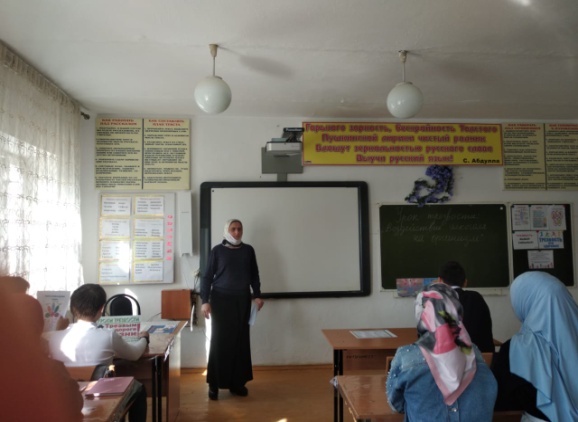 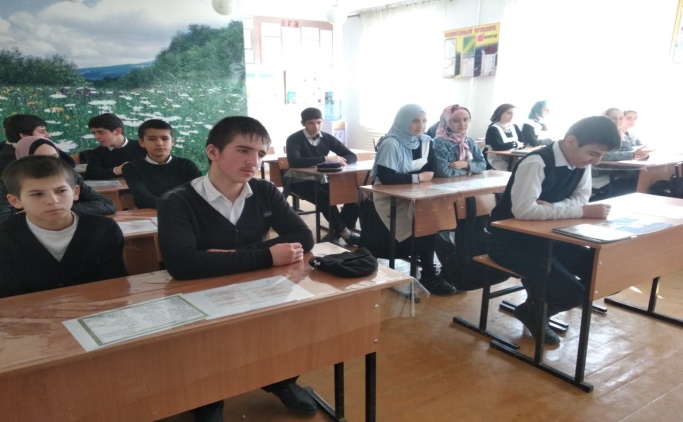 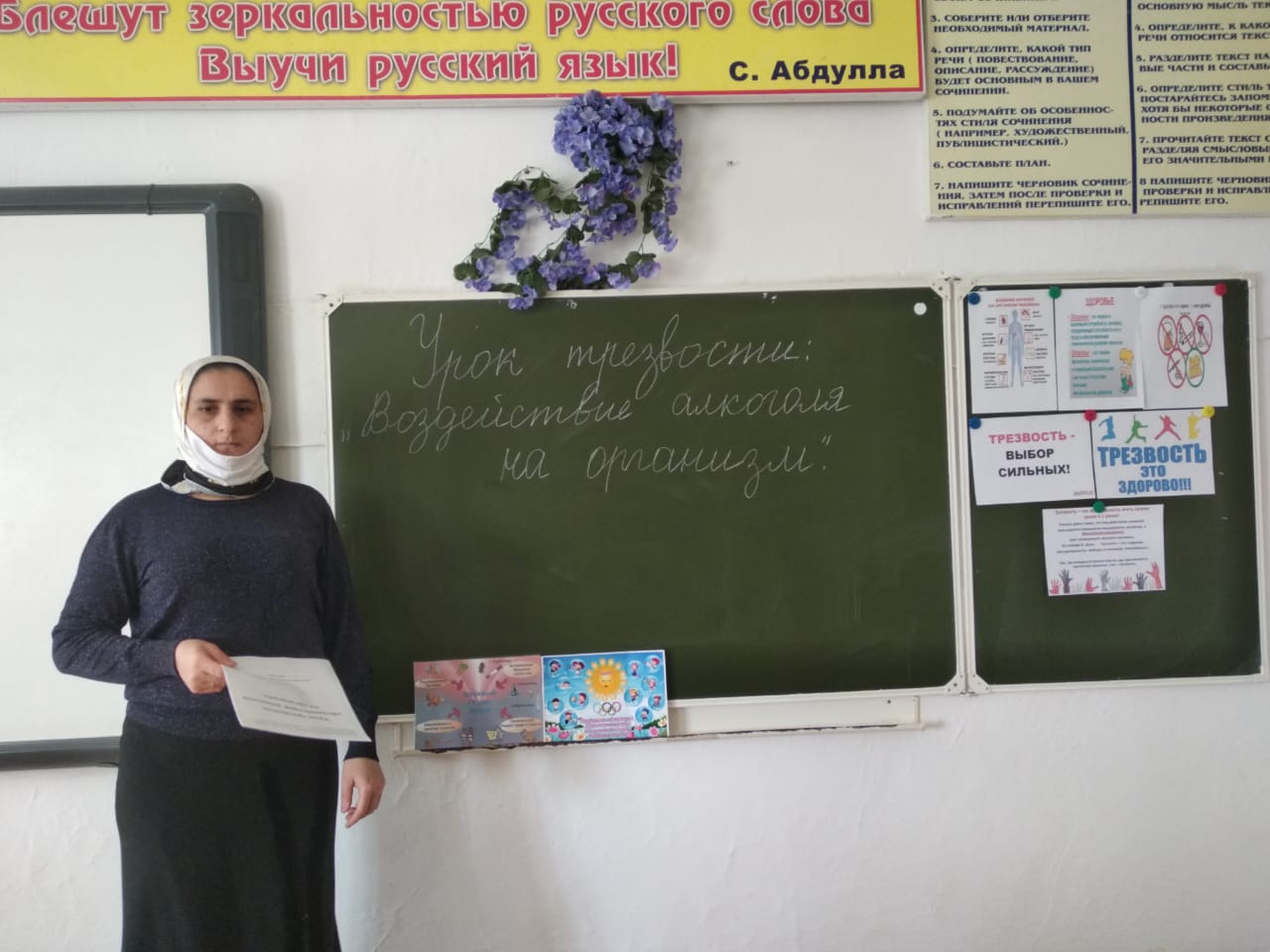 В 6а классе провели  урок С трезвостью    счастливую жизнь   проживешь!"  Цель  данных уроков  — пропаганда здорового образа жизни, профилактика употребления алкоголя и наркотических веществ несовершеннолетними, воспитание у обучающихся гражданской инициативы и ответственности в противостоянии пагубным зависимостям. Учащиеся выясняли причины употребления алкоголя, как можно помочь осознать пагубность влияния алкоголя на жизнь, находили доводы в пользу отказа от алкоголя, учились приводить аргументы в пользу отказа от принятия спиртного, Участники мероприятий также узнали об истории движения за трезвый образ жизни.аз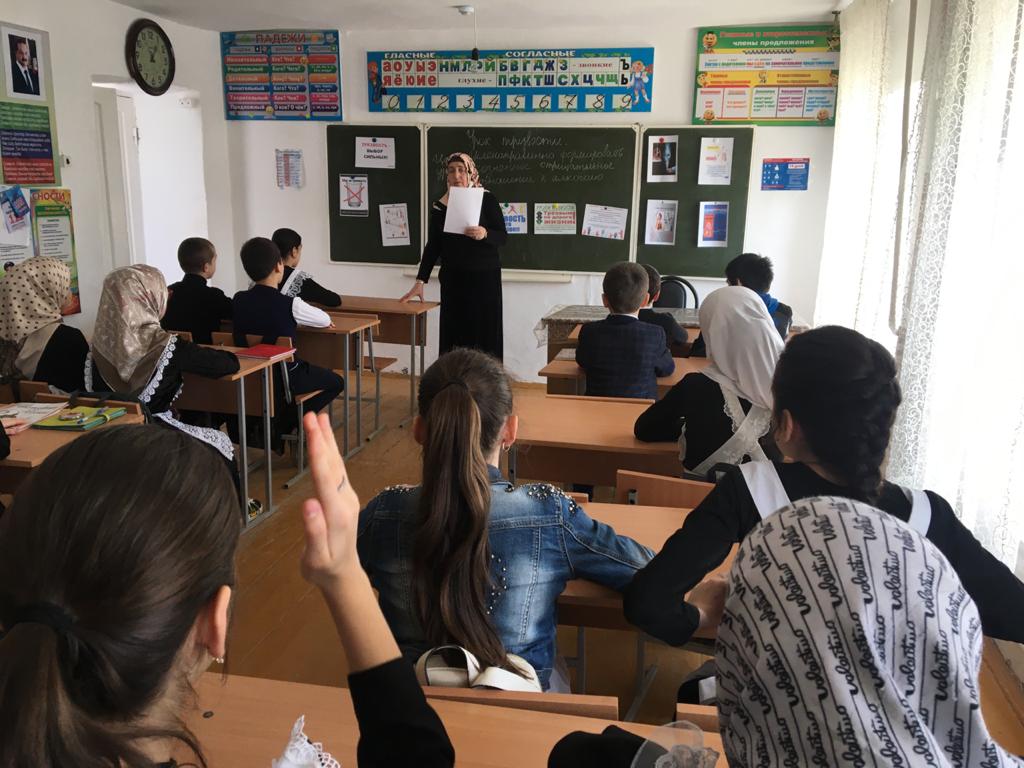 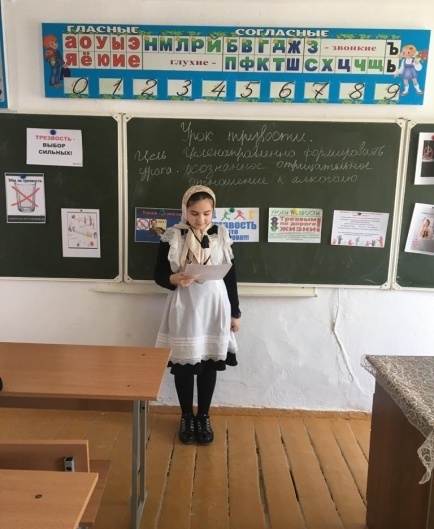 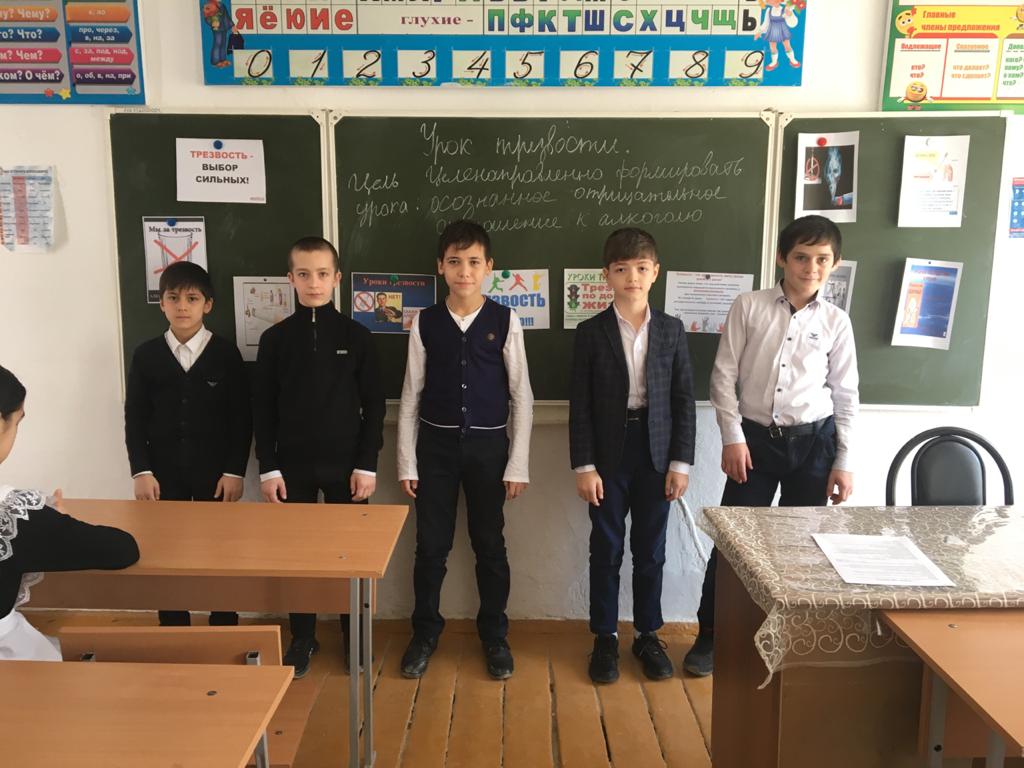 